Reconstitution cinématique de l’ouverture du Rift de la Mer Rouge (échelle 1/20 000 000) : Côtes		 : Limites de la croute continentale	 : Zone de croute océaniqueLimites du rift	 : Direction des mouvements		 : Anomalies magnétiques reconnuesReconstitution cinématique de l’ouverture du Rift de la Mer Rouge (échelle 1/20 000 000) : Côtes		 : Limites de la croute continentale	 : Zone de croute océaniqueLimites du rift	 : Direction des mouvements		 : Anomalies magnétiques reconnues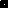 